Culture Vannin 2016-2017
END OF PROJECT monitoring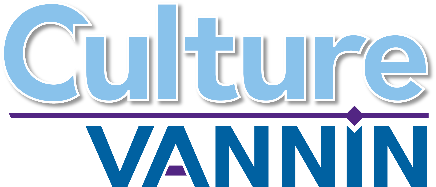 
END OF PROJECT monitoring
END OF PROJECT monitoringGRANT NAME  GRANT NAME  GRANT NAME  DESCRIPTIONDESCRIPTIONAMOUNTAWARD DATECOMPLETION DATEPUBLICATION (if applicable)PHOTOS (where appropriate – please email with form) MEDIA REACH (give examples referencing CV)NUMBERS ACCESSED (how many people were reached by your project?)Summary paragraph for website (please refer to specific economic/social/public benefits of your project)